GRUPA 4-LATKI „Pszczółki”Witamy serdecznie wszystkich rodziców i kochane Pszczółki!Przesyłamy propozycje zajęć na kolejne dni. Miłej zabawy!Krąg tematyczny: Dbamy o nasza planetę (20-24.04.2020r.)20.04.2020r. TEMAT: JESTEM PRZYJACIELEM PRZYRODY! Na rozgrzewkę mamy propozycję „Pszczółka Maja” – taniec Mai.1. Drogi Rodzicu pobaw się w zabawę „Uciekające pszczoły”. Dziecko biega swobodnie po pokoju, układając ręce jak „skrzydełka” i bzycząc – jest pszczołą. Rodzic lub jedno z rodzeństwo jest niedźwiedziem – krąży powoli. Na hasło Niedźwiedź szuka miodu! pszczoła zatrzymuje się i nie może się poruszać. Pszczółka znów zaczyna latać, a niedźwiedź krąży spokojnie. Można powtórzyć, ale ze zamianą ról.2. Drogi Rodzicu przeczytaj opowiadanie J. Krzemienieckiej i B. Lewandowskiej „Wielka przygoda małej Zosi” . http://zbajkaprzezswiat.blogspot.com/2018/08/wielka-przygoda-maej-zosi-z-serii.htmlW trakcie czytania można  zadać dziecku pytania do poszczególnych fragmentów.  np. Co się stało, gdy dzieci złapały Zosię w siatkę na motyle? Co zrobiła Zosia, gdy się obudziła? Jak zachowuje się przyjaciel przyrody? Czy jestem przyjacielem przyrody? –  dziecko odpowiada na pytanie, uzasadniając swoją odpowiedź przykładami. 3. Pajączek – masaż relaksacyjny. Rodzic czyta wiersz pokazując w powietrzu te ruchy, które będą wykonane na plecach. Dziecko siedzi przed rodzicem. Rodzic czyta wiersz i wykonuje  na plecach określone ruchy, następnie zmiana.Wspinał się pajączek po rynnie. Dzieci „wędrują” palcami od dołu ku górze po plecach kolegi/ koleżanki. Spadł wielki deszcz i zmył pajączka. Układają obie dłonie płasko na plecach i szybko przesuwają je w dół. Zaświeciło słoneczko. Masują plecy ruchem okrężnym. Wysuszyło pajączka, rynnę i… Masują plecy tak długo, aż poczują ciepło. dalej wspinał się pajączek po rynnie. Zaczynają masaż od początku. 4. Sylabizowanie i rozróżnianie głosek na początku słowa, wyklaskiwanie kolejnych sylaby, ustalenie na jaką głoską rozpoczynają się poszczególne słowa (ilustracje zwierząt : biedronka, chrząszcz – jelonek rogacz, pszczoła, pająk, osa, karp, owad – nartnik, mrówka)21.04.2020r. TEMAT: CIESZĘ SIĘ PIĘKNĄ I ZDROWĄ ZIEMIĄ!Na rozgrzewkę mamy propozycję: „A ram sam, sam” https://www.youtube.com/watch?v=EKp3EdoHdKI&t=17s1. „Jak wygląda Ziemia?” – oglądanie modelu Ziemi – globusa. 2.„Spacer żuka” – opowieść ruchowa. Rodzic czyta opowiadanie dziecko wykonują ruchy zgodnie z treścią opowiadania. Pewien mały żuk poszedł na spacer. (dzieci maszerują po dywanie) Na swej drodze napotkał dużego jeża. (zatrzymują się i patrzą do góry) Jeż był tak ogromny, że żuk musiał wysoko podskoczyć trzy razy, aby jeż go zauważył. (podskakują, licząc: jeden, dwa, trzy) Poszedł dalej (maszerują), lecz tam rosła bardzo gęsta trawa, więc żuk musiał się schylić, aby przejść. (chodzą na ugiętych kolanach ze schyloną głową) Gdy mu się to udało, dotarł na bardzo piaszczystą drogę, trudne to zadanie dla żuka, trzeba szybciutko przebierać nogami. (dzieci przemieszczają się po sali, szybko poruszając nogami) Ale cóż to?! Nie udało się! Nasz żuk przewrócił się na plecy. (dzieci kładą się na plecach) Biedny mały żuk przebierał nóżkami tak szybko i bujał się na boki (dzieci wykonują te czynności), ale nie udawało mu się podnieść. Nagle zawiał mocniejszy wiatr i przewrócił żuka z powrotem na nogi. (dzieci przekręcają się na bok, później kładą się na brzuchu i wstają) Bardzo już zmęczony, ale zadowolony żuk wrócił do domu i położył się, aby odpocząć. (dzieci idą powoli, następnie kładą się na brzuchu i zwijają w kulkę)3.Nauka piosenki i inscenizacji do niej. Dzieci słuchają piosenki odtwarzanej i odpowiadają na pytania dojej treści. „Wielkie sprzątanie” (zał.1 )sł. i muz. Joanna Bernat. Rodzicu, jeżeli jest to możliwe włączpiosenkę. Pytania do piosenki: Co robią zwierzęta? Gdzie sprzątają mrówka i ślimak? A żabki z wiewiórką?Co robią sikorki i muszki? Co robią kosy? Co zrobiły, gdy zakończyły sprzątać? Gra na ryżowych grzechotkach (ryż w butelce plastikowej).  Dzieci potrząsają butelką, starając się utrzymaćrytm piosenki. Za drugim razem uderzają rytmicznie, śpiewając piosenkę. 4.„Co możemy zrobić dla naszej Ziemi?” – rozmowa na temat sposobów dbania o środowisko na podstawie ilustracji, filmu i doświadczeń dzieci. Abyśmy nadal mogli oglądać drzewa, słyszeć śpiew ptaków i czuć zapach kwiatów, musimy dbać o środowisko. Jak możemy chronić lasy? (…), wodę (…), dbać o przyrodę? (…). Dziecko swobodnie wypowiada się na temat sposobów ochrony przyrody. Wyłączaj światło w pokoju, z którego wychodzisz! Zakręć wodę, gdy jej nie używasz, na przykład, gdy myjesz zęby! Poproś rodziców, aby wymienili żarówki na energooszczędne! Posadź z rodzicami drzewo, krzew lub inne rośliny! Posadź i pielęgnuj kwiaty! Gdy są mrozy, dokarmiaj ptaki! Segreguj śmieci! Wyjaśnienie pojęcia recykling (powtórne przetworzenie produktu). https://blizejprzedszkola.pl/plakat-dbam-o-ziemie,2,3233.html5.„Drzewo” – praca z KP2.27. Przed wykonaniem zadania z KP2.27 N. powtarza z dziećmi zdobyte wcześniej informacje na temat: Czego rośliny potrzebują do życia? https://mojedziecikreatywnie.pl/tematyka/prace-plastyczne-wiosna/https://blizejprzedszkola.pl/plakat-jak-rosnie-drzewo,2,8124.html22.04.2020r. TEMAT: CZY TO SIĘ JESZCZE PRZYDA? OBCHODY DNIA ZIEMI- Ubierz się na zielono tego dnia!- Zrób zdjęcie pt. „Widok z mojego okna”- ukazanie piękna przyrody! - Weź udział w naszym konkursie mody „Strój na EKO” z okazji Światowego Dnia Ziemi, wykonaj ciekawy i nietypowy strój z odpadów: gazet, folii, rolek po papierze, plastikowych opakowań, korków itp. Liczymy na Waszą kreatywność i ciekawe stroje! Dzień Ziemi! Drodzy Rodzice, Kochane Dzieci!Chcielibyśmy zachęcić Was do celebrowania tego święta w zupełnie inny sposób. Do tego, żebyście wyszli razem z domu do Przyrody, na podwórko,…na poszukiwanie przyrody w zasięgu wzroku. Poświęćcie ten czas na bycie z Przyrodą, na refleksję, jak ona jest dla nas ważna, ale i jak jest fascynująca, piękna, ciekawa.Warto usiąść, dotknąć trawy, zasłuchać się i zapatrzeć. Poobserwować mrówki, zbadać fakturę liści, zrobić to, czego zwykle nie robimy …..i zrobić zdjęcie tej pięknej przyrody!!!I powtarzajcie to jak często się da, bo Dzień Ziemi jest każdego dnia! 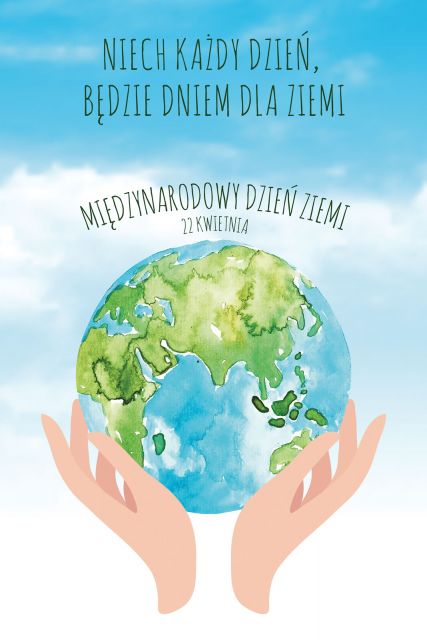 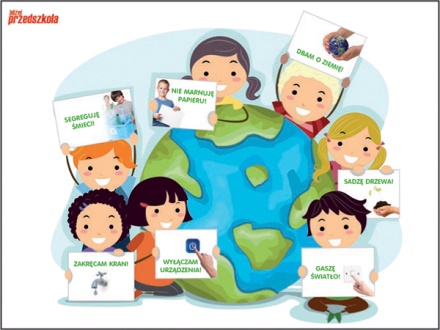 Na rozgrzewkę: „Głowa ramiona, kolana…”https://www.youtube.com/watch?v=30BVfTvlsrE1. „Czy to się jeszcze przyda?” – rozmowa na temat recyklingu. https://www.youtube.com/watch?v=w1WZaMvttjUZaprezentowanie znaku recyklingu i wytłumaczenie, że umieszcza się go na produktach, które nadają się do powtórnego przetworzenia. Pokazanie dzieciom takich produktów. 2.„Gdzie z tym śmieciem?” – zabawa dydaktyczna. https://www.youtube.com/watch?v=czN_dlTdPZ0Zapoznanie z różnymi symbolami: papier, szkło, metale i tworzywa sztuczne. wytłumaczenie, co to są tworzywa sztuczne (to materiały sztucznie wytworzone przez człowieka, nie występują w naturze). Pokazanie dzieciom symbol bio i wytłumaczenie, że do tych pojemników wrzucamy wszystkie skórki owoców, resztki jedzenia, gałęzie, trawę. 3.„Segregacja śmieci”.Dzieci przy pomocy Rodziców szukają śmieci w domu, pustych opakowań po napojach i jogurtach, starych gazet, słoików. Razem z rodzicami wkładają je w odpowiednie pojemniki. Posłuchajcie piosenki o segregacji śmieci i wykonajcie karty pracy.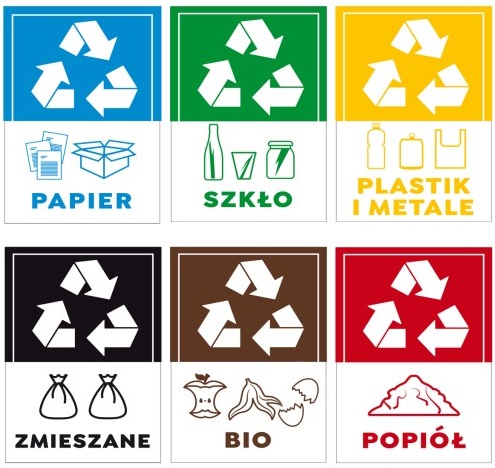 https://www.youtube.com/watch?v=pRNtFXew_VEhttps://blizejprzedszkola.pl/segregujemy-smieci-pd,3,8054.html4. „ Drugie życie butelki”- zapraszamy do wykonania pracy i nadania butelce drugiego życia. Technika jest dowolna. Czekamy na Wasze zdjęcia.23.04.2020r. TEMAT: PO CO NAM PRĄD? 1. „Po co nam prąd?” – rozmowa na temat sposobów wykorzystania prądu na podstawie doświadczeń dzieci oraz pierwszej części opowiadania Grzegorza Kasdepke Pstryk i (Zał.2) https://www.youtube.com/watch?v=zleExE18fqQ2.Praca z KP2.28 – ćwiczenie pamięci.  Dzieci kolorują elementy, które wystąpiły w opowiadaniu Grzegorza Kasdepke Pstryk (czajnik elektryczny, radio) i dorysowują jeszcze dwa (pralka, lodówka). Liczą, ile jest teraz urządzeń na obrazku i rysują tyle samo kresek w ramce. 3.„Przestrogi Dominika”– zasady korzystania z urządzeń elektrycznych na podstawie drugiej części opowiadania Grzegorza Kasdepke Pstryk. Zał.3https://www.youtube.com/watch?v=xqVym7AjIFY4.Zestaw ćwiczeń ruchowych. „Rakieta” – dzieci stoją naśladując rakietę przy starcie. Klaszczą wolno w ręce i tupią, jednocześnie pochylając się raz w lewą, raz w prawą stronę. Potem przyspieszają tempo klaskania i tupania. Obracają się. Szybko uderzają dłońmi w kolana. Prawą dłonią zataczają kółka przed nosem i jednocześnie „bzyczą”. Podskakują, wyciągając ręce do góry z okrzykiem: Hura! „Planety” – dziecko udaje, że przyleciało rakietą na inną planetę. Witają mieszkańców (domu) tej planety podchodzą i wymyślają przyjazny gest powitalny. „Powrót na ziemię –  dzieci kładą się na plecach24.04.2020R. TEMAT;„CO ZROBIĘ DLA ZIEMI?Powitanka DJ Miki-Ręce do góry https://www.youtube.com/watch?v=EuCip5y11.„Co powiedziałyby zwierzęta? – zabawa dydaktyczna. https://blizejprzedszkola.pl/sprzatamy-las-pd,3,8055.html#2. „Co zrobię dla Ziemi?” – gra dydaktyczna. https://www.youtube.com/watch?v=0WS8vo0iD2kZadajemy pytania, jeżeli dziecko zgadza się z pytaniem bierze odp. liczbę guzików, albo fasoli i wrzuca do pojemnika, miski.Pomagacie sprzątać las. Wrzucacie  2 guzikiWyłączacie światło, gdy wychodzicie z pokoju. Wrzucacie  3 guziki. Po pikniku zostawiliście śmieci w lesie. Wyjmujecie 2 guziki. Kupujecie z rodzicami energooszczędne żarówki. Wrzucacie  1 guzikUrwaliście gałęzie, aby zrobić z nich miecze. Wyjmujecie 2 guziki.Myjecie zęby przy zakręconym kranie. Wrzucacie  2 guzikiWłożyliście kij w mrowisko. Wyjmujecie 1 guzik. Pomagacie sadzić drzewa. Wrzucanie  3 guzikiGłośno krzyczycie w lesie, uciekają zwierzęta, odlatują ptaki. Wyjmujecie 2 guziki. Dokarmiacie ptaki w czasie mrozów. Wrzucanie  1 guzikPosadziliście kwiaty i je podlewacie. Wrzucanie  2 guziki. Podeptaliście grzyby. Wyjmujecie 2 guziki.Segregujecie śmieci. Wrzucacie  2 guziki.Namawiacie rodziców, aby załadowywali pralkę i zmywarkę do pełna i dopiero wtedy uruchamiali urządzenie. Wrzucacie  3 guziki. Złapaliście biedronkę i włożyliście ją do pudełka od zapałek.  Wyjmujecie 2 guziki.Ubrania, z których wyrośliście, oddajecie innym dzieciom. Wrzucacie  3 guziki.Do przedszkola przychodzicie z rodzicami pieszo, bo mieszkacie niedaleko, a jadące samochody zatruwają środowisko. Wrzucacie  3 guziki.  Wyrzucacie kartkę zapisaną tylko z jednej strony. Wyjmujecie 1 guzik.Policzcie ile zdobyliście punktów!!! Im więcej punktów tym bardziej jesteśmy ekologiczni! Brawo!!!3.„Pomogę Michałowi segregować śmieci”– praca z KP2.29https://blizejprzedszkola.pl/plakat-ekokultura,2,8029.html4. „Ziemia, powietrze, ogień” – zabawa ruchowa. Rodzicu , czy możesz pobawić się z dzieckiem? Dziecko biega swobodnie  w rytm grzechotki ( wykonana na wcześniejszych zajęciach). Na hasło: Ziemia – kładzie się na plecach na dywanie, nogi i ręce wyprostowane. Na hasło: Powietrze – klęczy, kołysząc się na boki z wysoko podniesionymi rękami. Na hasło: Ogień – stoi nieruchomo z szeroko rozstawionymi rękami i nogami. Zadanie dla chętnych:Konkurs „Strój na EKO”- Wykonanie strojów z odpadów: gazet, folii, rolek po papierze. „Drugie życie butelki”- wykonanie czegoś nowego z butelki, nadanie jej drugiego życia.Życzymy miłej zabawy!Pozdrawiamy Was cieplutkoWychowawczynie z gr Pszczółki